Γ’ ΥΠΟΔΕΙΓΜΑ ΚΕΙΜΕΝΟΥ ΥΠΕΥΘΥΝΗΣ ΔΗΛΩΣΗΣ ΛΟΓΙΣΤΗ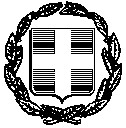  ΥΠΕΥΘΥΝΗ ΔΗΛΩΣΗ(άρθρο 8 Ν.1599/1986)Η ακρίβεια των στοιχείων που υποβάλλονται με αυτή τη δήλωση μπορεί να ελεγχθεί με βάση το αρχείο άλλων υπηρεσιών (άρθρο 8 παρ. 4 Ν. 1599/1986)Ημερομηνία: …./…../2021-Ο-Λογιστής της Επιχείρησης(υπογραφή)Αναγράφεται από τον ενδιαφερόμενο πολίτη ή Αρχή ή η Υπηρεσία του δημόσιου τομέα, που απευθύνεται η αίτηση.Αναγράφεται ολογράφως.«Όποιος εν γνώσει του δηλώνει ψευδή γεγονότα ή αρνείται ή αποκρύπτει τα αληθινά με έγγραφη υπεύθυνη δήλωση του άρθρου 8 τιμωρείται με φυλάκιση τουλάχιστον τριών μηνών. Εάν ο υπαίτιος αυτών των πράξεων σκόπευε να προσπορίσει στον εαυτόν του ή σε άλλον περιουσιακό όφελος βλάπτοντας τρίτον ή σκόπευε να βλάψει άλλον, τιμωρείται με κάθειρξη μέχρι 10 ετών.ΠΡΟΣ(1):ΕΦΕΠΑΕΕΦΕΠΑΕΕΦΕΠΑΕΕΦΕΠΑΕΕΦΕΠΑΕΕΦΕΠΑΕΕΦΕΠΑΕΕΦΕΠΑΕΕΦΕΠΑΕΕΦΕΠΑΕΕΦΕΠΑΕΕΦΕΠΑΕΕΦΕΠΑΕΟ – Η Όνομα:Επώνυμο:Όνομα και Επώνυμο Πατέρα:Όνομα και Επώνυμο Πατέρα:Όνομα και Επώνυμο Πατέρα:Όνομα και Επώνυμο Πατέρα:Όνομα και Επώνυμο Μητέρας:Όνομα και Επώνυμο Μητέρας:Όνομα και Επώνυμο Μητέρας:Όνομα και Επώνυμο Μητέρας:Ημερομηνία γέννησης(2):Ημερομηνία γέννησης(2):Ημερομηνία γέννησης(2):Ημερομηνία γέννησης(2):Τόπος Γέννησης:Τόπος Γέννησης:Τόπος Γέννησης:Τόπος Γέννησης:Αριθμός Δελτίου Ταυτότητας:Αριθμός Δελτίου Ταυτότητας:Αριθμός Δελτίου Ταυτότητας:Αριθμός Δελτίου Ταυτότητας:Τηλ:Τηλ:Τηλ:Τόπος Κατοικίας:Τόπος Κατοικίας:Οδός:Αριθ:ΤΚ:Αρ. Τηλεομοιοτύπου (Fax):Αρ. Τηλεομοιοτύπου (Fax):Αρ. Τηλεομοιοτύπου (Fax):Δ/νση Ηλ.. Ταχυδρομείου(Εmail):Δ/νση Ηλ.. Ταχυδρομείου(Εmail):Δ/νση Ηλ.. Ταχυδρομείου(Εmail):Δ/νση Ηλ.. Ταχυδρομείου(Εmail):Με ατομική μου ευθύνη και γνωρίζοντας τις κυρώσεις(3), που προβλέπονται από τις διατάξεις της παρ. 6 του άρθρου 22 του Ν. 1599/1986, ως νόμιμος αντιπρόσωπος και ο έχων την ευθύνη της συμπλήρωσης και υποβολής των φορολογικών στοιχείων της επιχείρησης …………………………………………… με ΑΦΜ……………….. δηλώνω ότι: τα οικονομικά στοιχεία που δηλώνονται στην αίτηση χρηματοδότησης για τη δράση ΕΠΙΔΟΤΗΣΗ ΚΕΦΑΛΑΙΟΥ ΚΙΝΗΣΗΣ ΣΕ ΕΠΙΧΕΙΡΗΣΕΙΣ ΕΣΤΙΑΣΗΣ ΓΙΑ ΠΡΟΜΗΘΕΙΑ ΠΡΩΤΩΝ ΥΛΩΝ της προαναφερθείσας επιχείρησης στο Πληροφοριακό Σύστημα Κρατικών Ενισχύσεων (ΠΣΚΕ) με κωδικό ………………………..… είναι ακριβή και αληθή,ο κύκλος εργασιών του 2019 που δηλώνεται είναι αυτός που έχει δηλωθεί στο έντυπο Ε3 της χρήσης 2019 και συγκεκριμένα αυτός που δηλώνεται στο πεδίο 500 αυτού,ο κύκλος εργασιών του 2020 που δηλώνεται στην ηλεκτρονική αίτηση είναι σε απόλυτη συνάφεια με τα φορολογικά στοιχεία της επιχείρησης για το έτος αυτό,βάσει αυτών των στοιχείων, η επιχείρηση παρουσιάζει μείωση του κύκλου εργασιών της στο έτος 2020 ποσοστού τουλάχιστον 30% σε σχέση με τον κύκλο εργασιών του 2019, είναι σε γνώση μου ότι για τις επιχειρήσεις που έχουν κάνει έναρξη εργασιών εντός του 2019, ο κύκλος εργασιών του έτους 2019 συγκρίνεται με τον κύκλο εργασιών που αντιστοιχεί σε ίσο αριθμό ημερών του 2020 (συνολικός κύκλος εργασιών 2020 δια 365 Χ αριθμός ημερών λειτουργίας έτους 2019). Καθώς και ότι το ποσοστό μείωσης που προκύπτει στρογγυλοποιείται στο δεύτερο ποσοστιαίο δεκαδικό ψηφίο.α) Για τις μεγάλες επιχειρήσεις:η επιχείρηση με ΑΦΜ ………… την 31.12.2019 (ανάλογα με την νομική μορφή, το μέγεθος και το είδος βιβλίων της επιχείρησης) σύμφωνα με τα αναγραφόμενα στο σημείο Α του Παραρτήματος ΙΙΙ “Ορισμός Προβληματικών Επιχειρήσεων”:είτε δεν είχε απωλέσει πάνω από το ήμισυ του εγγεγραμμένου της κεφαλαίου λόγω συσσωρευμένων ζημιώνείτε δεν είχε απωλέσει πάνω από το ήμισυ του κεφαλαίου της, όπως εμφανίζεται στους λογαριασμούς της εταιρείας, λόγω συσσωρευμένων ζημιώνκαθώς και κατά τα τελευταία δύο έτη: α) ο δείκτης χρέους προς ίδια κεφάλαια της επιχείρησης είναι μικρότερος του 7,5 και β) ο δείκτης κάλυψης χρηματοοικονομικών υποχρεώσεων της επιχείρησης (EBITDA interest coverage ratio) είναι άνω του 1,0.β) Για τις μεσαίες επιχειρήσεις:η επιχείρηση με  ΑΦΜ…………την 31.12.2019 (ανάλογα με την νομική μορφή, το μέγεθος και το είδος βιβλίων της επιχείρησης) σύμφωνα με τα αναγραφόμενα στο σημείο Α του Παραρτήματος ΙΙΙ “Ορισμός Προβληματικών Επιχειρήσεων”:είτε δεν είχε απωλέσει πάνω από το ήμισυ του εγγεγραμμένου της κεφαλαίου λόγω συσσωρευμένων ζημιώνείτε δεν είχε απωλέσει πάνω από το ήμισυ του κεφαλαίου της, όπως εμφανίζεται στους λογαριασμούς της εταιρείας, λόγω συσσωρευμένων ζημιώνΣημείωση:  Σε περίπτωση ελέγχου προβληματικότητας πριν τη χορήγηση της ενίσχυσης το σημείο 6  τροποποιείται ως προς την περίοδο/ημερομηνία στην οποία αφορά.Με ατομική μου ευθύνη και γνωρίζοντας τις κυρώσεις(3), που προβλέπονται από τις διατάξεις της παρ. 6 του άρθρου 22 του Ν. 1599/1986, ως νόμιμος αντιπρόσωπος και ο έχων την ευθύνη της συμπλήρωσης και υποβολής των φορολογικών στοιχείων της επιχείρησης …………………………………………… με ΑΦΜ……………….. δηλώνω ότι: τα οικονομικά στοιχεία που δηλώνονται στην αίτηση χρηματοδότησης για τη δράση ΕΠΙΔΟΤΗΣΗ ΚΕΦΑΛΑΙΟΥ ΚΙΝΗΣΗΣ ΣΕ ΕΠΙΧΕΙΡΗΣΕΙΣ ΕΣΤΙΑΣΗΣ ΓΙΑ ΠΡΟΜΗΘΕΙΑ ΠΡΩΤΩΝ ΥΛΩΝ της προαναφερθείσας επιχείρησης στο Πληροφοριακό Σύστημα Κρατικών Ενισχύσεων (ΠΣΚΕ) με κωδικό ………………………..… είναι ακριβή και αληθή,ο κύκλος εργασιών του 2019 που δηλώνεται είναι αυτός που έχει δηλωθεί στο έντυπο Ε3 της χρήσης 2019 και συγκεκριμένα αυτός που δηλώνεται στο πεδίο 500 αυτού,ο κύκλος εργασιών του 2020 που δηλώνεται στην ηλεκτρονική αίτηση είναι σε απόλυτη συνάφεια με τα φορολογικά στοιχεία της επιχείρησης για το έτος αυτό,βάσει αυτών των στοιχείων, η επιχείρηση παρουσιάζει μείωση του κύκλου εργασιών της στο έτος 2020 ποσοστού τουλάχιστον 30% σε σχέση με τον κύκλο εργασιών του 2019, είναι σε γνώση μου ότι για τις επιχειρήσεις που έχουν κάνει έναρξη εργασιών εντός του 2019, ο κύκλος εργασιών του έτους 2019 συγκρίνεται με τον κύκλο εργασιών που αντιστοιχεί σε ίσο αριθμό ημερών του 2020 (συνολικός κύκλος εργασιών 2020 δια 365 Χ αριθμός ημερών λειτουργίας έτους 2019). Καθώς και ότι το ποσοστό μείωσης που προκύπτει στρογγυλοποιείται στο δεύτερο ποσοστιαίο δεκαδικό ψηφίο.α) Για τις μεγάλες επιχειρήσεις:η επιχείρηση με ΑΦΜ ………… την 31.12.2019 (ανάλογα με την νομική μορφή, το μέγεθος και το είδος βιβλίων της επιχείρησης) σύμφωνα με τα αναγραφόμενα στο σημείο Α του Παραρτήματος ΙΙΙ “Ορισμός Προβληματικών Επιχειρήσεων”:είτε δεν είχε απωλέσει πάνω από το ήμισυ του εγγεγραμμένου της κεφαλαίου λόγω συσσωρευμένων ζημιώνείτε δεν είχε απωλέσει πάνω από το ήμισυ του κεφαλαίου της, όπως εμφανίζεται στους λογαριασμούς της εταιρείας, λόγω συσσωρευμένων ζημιώνκαθώς και κατά τα τελευταία δύο έτη: α) ο δείκτης χρέους προς ίδια κεφάλαια της επιχείρησης είναι μικρότερος του 7,5 και β) ο δείκτης κάλυψης χρηματοοικονομικών υποχρεώσεων της επιχείρησης (EBITDA interest coverage ratio) είναι άνω του 1,0.β) Για τις μεσαίες επιχειρήσεις:η επιχείρηση με  ΑΦΜ…………την 31.12.2019 (ανάλογα με την νομική μορφή, το μέγεθος και το είδος βιβλίων της επιχείρησης) σύμφωνα με τα αναγραφόμενα στο σημείο Α του Παραρτήματος ΙΙΙ “Ορισμός Προβληματικών Επιχειρήσεων”:είτε δεν είχε απωλέσει πάνω από το ήμισυ του εγγεγραμμένου της κεφαλαίου λόγω συσσωρευμένων ζημιώνείτε δεν είχε απωλέσει πάνω από το ήμισυ του κεφαλαίου της, όπως εμφανίζεται στους λογαριασμούς της εταιρείας, λόγω συσσωρευμένων ζημιώνΣημείωση:  Σε περίπτωση ελέγχου προβληματικότητας πριν τη χορήγηση της ενίσχυσης το σημείο 6  τροποποιείται ως προς την περίοδο/ημερομηνία στην οποία αφορά.Με ατομική μου ευθύνη και γνωρίζοντας τις κυρώσεις(3), που προβλέπονται από τις διατάξεις της παρ. 6 του άρθρου 22 του Ν. 1599/1986, ως νόμιμος αντιπρόσωπος και ο έχων την ευθύνη της συμπλήρωσης και υποβολής των φορολογικών στοιχείων της επιχείρησης …………………………………………… με ΑΦΜ……………….. δηλώνω ότι: τα οικονομικά στοιχεία που δηλώνονται στην αίτηση χρηματοδότησης για τη δράση ΕΠΙΔΟΤΗΣΗ ΚΕΦΑΛΑΙΟΥ ΚΙΝΗΣΗΣ ΣΕ ΕΠΙΧΕΙΡΗΣΕΙΣ ΕΣΤΙΑΣΗΣ ΓΙΑ ΠΡΟΜΗΘΕΙΑ ΠΡΩΤΩΝ ΥΛΩΝ της προαναφερθείσας επιχείρησης στο Πληροφοριακό Σύστημα Κρατικών Ενισχύσεων (ΠΣΚΕ) με κωδικό ………………………..… είναι ακριβή και αληθή,ο κύκλος εργασιών του 2019 που δηλώνεται είναι αυτός που έχει δηλωθεί στο έντυπο Ε3 της χρήσης 2019 και συγκεκριμένα αυτός που δηλώνεται στο πεδίο 500 αυτού,ο κύκλος εργασιών του 2020 που δηλώνεται στην ηλεκτρονική αίτηση είναι σε απόλυτη συνάφεια με τα φορολογικά στοιχεία της επιχείρησης για το έτος αυτό,βάσει αυτών των στοιχείων, η επιχείρηση παρουσιάζει μείωση του κύκλου εργασιών της στο έτος 2020 ποσοστού τουλάχιστον 30% σε σχέση με τον κύκλο εργασιών του 2019, είναι σε γνώση μου ότι για τις επιχειρήσεις που έχουν κάνει έναρξη εργασιών εντός του 2019, ο κύκλος εργασιών του έτους 2019 συγκρίνεται με τον κύκλο εργασιών που αντιστοιχεί σε ίσο αριθμό ημερών του 2020 (συνολικός κύκλος εργασιών 2020 δια 365 Χ αριθμός ημερών λειτουργίας έτους 2019). Καθώς και ότι το ποσοστό μείωσης που προκύπτει στρογγυλοποιείται στο δεύτερο ποσοστιαίο δεκαδικό ψηφίο.α) Για τις μεγάλες επιχειρήσεις:η επιχείρηση με ΑΦΜ ………… την 31.12.2019 (ανάλογα με την νομική μορφή, το μέγεθος και το είδος βιβλίων της επιχείρησης) σύμφωνα με τα αναγραφόμενα στο σημείο Α του Παραρτήματος ΙΙΙ “Ορισμός Προβληματικών Επιχειρήσεων”:είτε δεν είχε απωλέσει πάνω από το ήμισυ του εγγεγραμμένου της κεφαλαίου λόγω συσσωρευμένων ζημιώνείτε δεν είχε απωλέσει πάνω από το ήμισυ του κεφαλαίου της, όπως εμφανίζεται στους λογαριασμούς της εταιρείας, λόγω συσσωρευμένων ζημιώνκαθώς και κατά τα τελευταία δύο έτη: α) ο δείκτης χρέους προς ίδια κεφάλαια της επιχείρησης είναι μικρότερος του 7,5 και β) ο δείκτης κάλυψης χρηματοοικονομικών υποχρεώσεων της επιχείρησης (EBITDA interest coverage ratio) είναι άνω του 1,0.β) Για τις μεσαίες επιχειρήσεις:η επιχείρηση με  ΑΦΜ…………την 31.12.2019 (ανάλογα με την νομική μορφή, το μέγεθος και το είδος βιβλίων της επιχείρησης) σύμφωνα με τα αναγραφόμενα στο σημείο Α του Παραρτήματος ΙΙΙ “Ορισμός Προβληματικών Επιχειρήσεων”:είτε δεν είχε απωλέσει πάνω από το ήμισυ του εγγεγραμμένου της κεφαλαίου λόγω συσσωρευμένων ζημιώνείτε δεν είχε απωλέσει πάνω από το ήμισυ του κεφαλαίου της, όπως εμφανίζεται στους λογαριασμούς της εταιρείας, λόγω συσσωρευμένων ζημιώνΣημείωση:  Σε περίπτωση ελέγχου προβληματικότητας πριν τη χορήγηση της ενίσχυσης το σημείο 6  τροποποιείται ως προς την περίοδο/ημερομηνία στην οποία αφορά.Με ατομική μου ευθύνη και γνωρίζοντας τις κυρώσεις(3), που προβλέπονται από τις διατάξεις της παρ. 6 του άρθρου 22 του Ν. 1599/1986, ως νόμιμος αντιπρόσωπος και ο έχων την ευθύνη της συμπλήρωσης και υποβολής των φορολογικών στοιχείων της επιχείρησης …………………………………………… με ΑΦΜ……………….. δηλώνω ότι: τα οικονομικά στοιχεία που δηλώνονται στην αίτηση χρηματοδότησης για τη δράση ΕΠΙΔΟΤΗΣΗ ΚΕΦΑΛΑΙΟΥ ΚΙΝΗΣΗΣ ΣΕ ΕΠΙΧΕΙΡΗΣΕΙΣ ΕΣΤΙΑΣΗΣ ΓΙΑ ΠΡΟΜΗΘΕΙΑ ΠΡΩΤΩΝ ΥΛΩΝ της προαναφερθείσας επιχείρησης στο Πληροφοριακό Σύστημα Κρατικών Ενισχύσεων (ΠΣΚΕ) με κωδικό ………………………..… είναι ακριβή και αληθή,ο κύκλος εργασιών του 2019 που δηλώνεται είναι αυτός που έχει δηλωθεί στο έντυπο Ε3 της χρήσης 2019 και συγκεκριμένα αυτός που δηλώνεται στο πεδίο 500 αυτού,ο κύκλος εργασιών του 2020 που δηλώνεται στην ηλεκτρονική αίτηση είναι σε απόλυτη συνάφεια με τα φορολογικά στοιχεία της επιχείρησης για το έτος αυτό,βάσει αυτών των στοιχείων, η επιχείρηση παρουσιάζει μείωση του κύκλου εργασιών της στο έτος 2020 ποσοστού τουλάχιστον 30% σε σχέση με τον κύκλο εργασιών του 2019, είναι σε γνώση μου ότι για τις επιχειρήσεις που έχουν κάνει έναρξη εργασιών εντός του 2019, ο κύκλος εργασιών του έτους 2019 συγκρίνεται με τον κύκλο εργασιών που αντιστοιχεί σε ίσο αριθμό ημερών του 2020 (συνολικός κύκλος εργασιών 2020 δια 365 Χ αριθμός ημερών λειτουργίας έτους 2019). Καθώς και ότι το ποσοστό μείωσης που προκύπτει στρογγυλοποιείται στο δεύτερο ποσοστιαίο δεκαδικό ψηφίο.α) Για τις μεγάλες επιχειρήσεις:η επιχείρηση με ΑΦΜ ………… την 31.12.2019 (ανάλογα με την νομική μορφή, το μέγεθος και το είδος βιβλίων της επιχείρησης) σύμφωνα με τα αναγραφόμενα στο σημείο Α του Παραρτήματος ΙΙΙ “Ορισμός Προβληματικών Επιχειρήσεων”:είτε δεν είχε απωλέσει πάνω από το ήμισυ του εγγεγραμμένου της κεφαλαίου λόγω συσσωρευμένων ζημιώνείτε δεν είχε απωλέσει πάνω από το ήμισυ του κεφαλαίου της, όπως εμφανίζεται στους λογαριασμούς της εταιρείας, λόγω συσσωρευμένων ζημιώνκαθώς και κατά τα τελευταία δύο έτη: α) ο δείκτης χρέους προς ίδια κεφάλαια της επιχείρησης είναι μικρότερος του 7,5 και β) ο δείκτης κάλυψης χρηματοοικονομικών υποχρεώσεων της επιχείρησης (EBITDA interest coverage ratio) είναι άνω του 1,0.β) Για τις μεσαίες επιχειρήσεις:η επιχείρηση με  ΑΦΜ…………την 31.12.2019 (ανάλογα με την νομική μορφή, το μέγεθος και το είδος βιβλίων της επιχείρησης) σύμφωνα με τα αναγραφόμενα στο σημείο Α του Παραρτήματος ΙΙΙ “Ορισμός Προβληματικών Επιχειρήσεων”:είτε δεν είχε απωλέσει πάνω από το ήμισυ του εγγεγραμμένου της κεφαλαίου λόγω συσσωρευμένων ζημιώνείτε δεν είχε απωλέσει πάνω από το ήμισυ του κεφαλαίου της, όπως εμφανίζεται στους λογαριασμούς της εταιρείας, λόγω συσσωρευμένων ζημιώνΣημείωση:  Σε περίπτωση ελέγχου προβληματικότητας πριν τη χορήγηση της ενίσχυσης το σημείο 6  τροποποιείται ως προς την περίοδο/ημερομηνία στην οποία αφορά.Με ατομική μου ευθύνη και γνωρίζοντας τις κυρώσεις(3), που προβλέπονται από τις διατάξεις της παρ. 6 του άρθρου 22 του Ν. 1599/1986, ως νόμιμος αντιπρόσωπος και ο έχων την ευθύνη της συμπλήρωσης και υποβολής των φορολογικών στοιχείων της επιχείρησης …………………………………………… με ΑΦΜ……………….. δηλώνω ότι: τα οικονομικά στοιχεία που δηλώνονται στην αίτηση χρηματοδότησης για τη δράση ΕΠΙΔΟΤΗΣΗ ΚΕΦΑΛΑΙΟΥ ΚΙΝΗΣΗΣ ΣΕ ΕΠΙΧΕΙΡΗΣΕΙΣ ΕΣΤΙΑΣΗΣ ΓΙΑ ΠΡΟΜΗΘΕΙΑ ΠΡΩΤΩΝ ΥΛΩΝ της προαναφερθείσας επιχείρησης στο Πληροφοριακό Σύστημα Κρατικών Ενισχύσεων (ΠΣΚΕ) με κωδικό ………………………..… είναι ακριβή και αληθή,ο κύκλος εργασιών του 2019 που δηλώνεται είναι αυτός που έχει δηλωθεί στο έντυπο Ε3 της χρήσης 2019 και συγκεκριμένα αυτός που δηλώνεται στο πεδίο 500 αυτού,ο κύκλος εργασιών του 2020 που δηλώνεται στην ηλεκτρονική αίτηση είναι σε απόλυτη συνάφεια με τα φορολογικά στοιχεία της επιχείρησης για το έτος αυτό,βάσει αυτών των στοιχείων, η επιχείρηση παρουσιάζει μείωση του κύκλου εργασιών της στο έτος 2020 ποσοστού τουλάχιστον 30% σε σχέση με τον κύκλο εργασιών του 2019, είναι σε γνώση μου ότι για τις επιχειρήσεις που έχουν κάνει έναρξη εργασιών εντός του 2019, ο κύκλος εργασιών του έτους 2019 συγκρίνεται με τον κύκλο εργασιών που αντιστοιχεί σε ίσο αριθμό ημερών του 2020 (συνολικός κύκλος εργασιών 2020 δια 365 Χ αριθμός ημερών λειτουργίας έτους 2019). Καθώς και ότι το ποσοστό μείωσης που προκύπτει στρογγυλοποιείται στο δεύτερο ποσοστιαίο δεκαδικό ψηφίο.α) Για τις μεγάλες επιχειρήσεις:η επιχείρηση με ΑΦΜ ………… την 31.12.2019 (ανάλογα με την νομική μορφή, το μέγεθος και το είδος βιβλίων της επιχείρησης) σύμφωνα με τα αναγραφόμενα στο σημείο Α του Παραρτήματος ΙΙΙ “Ορισμός Προβληματικών Επιχειρήσεων”:είτε δεν είχε απωλέσει πάνω από το ήμισυ του εγγεγραμμένου της κεφαλαίου λόγω συσσωρευμένων ζημιώνείτε δεν είχε απωλέσει πάνω από το ήμισυ του κεφαλαίου της, όπως εμφανίζεται στους λογαριασμούς της εταιρείας, λόγω συσσωρευμένων ζημιώνκαθώς και κατά τα τελευταία δύο έτη: α) ο δείκτης χρέους προς ίδια κεφάλαια της επιχείρησης είναι μικρότερος του 7,5 και β) ο δείκτης κάλυψης χρηματοοικονομικών υποχρεώσεων της επιχείρησης (EBITDA interest coverage ratio) είναι άνω του 1,0.β) Για τις μεσαίες επιχειρήσεις:η επιχείρηση με  ΑΦΜ…………την 31.12.2019 (ανάλογα με την νομική μορφή, το μέγεθος και το είδος βιβλίων της επιχείρησης) σύμφωνα με τα αναγραφόμενα στο σημείο Α του Παραρτήματος ΙΙΙ “Ορισμός Προβληματικών Επιχειρήσεων”:είτε δεν είχε απωλέσει πάνω από το ήμισυ του εγγεγραμμένου της κεφαλαίου λόγω συσσωρευμένων ζημιώνείτε δεν είχε απωλέσει πάνω από το ήμισυ του κεφαλαίου της, όπως εμφανίζεται στους λογαριασμούς της εταιρείας, λόγω συσσωρευμένων ζημιώνΣημείωση:  Σε περίπτωση ελέγχου προβληματικότητας πριν τη χορήγηση της ενίσχυσης το σημείο 6  τροποποιείται ως προς την περίοδο/ημερομηνία στην οποία αφορά.Με ατομική μου ευθύνη και γνωρίζοντας τις κυρώσεις(3), που προβλέπονται από τις διατάξεις της παρ. 6 του άρθρου 22 του Ν. 1599/1986, ως νόμιμος αντιπρόσωπος και ο έχων την ευθύνη της συμπλήρωσης και υποβολής των φορολογικών στοιχείων της επιχείρησης …………………………………………… με ΑΦΜ……………….. δηλώνω ότι: τα οικονομικά στοιχεία που δηλώνονται στην αίτηση χρηματοδότησης για τη δράση ΕΠΙΔΟΤΗΣΗ ΚΕΦΑΛΑΙΟΥ ΚΙΝΗΣΗΣ ΣΕ ΕΠΙΧΕΙΡΗΣΕΙΣ ΕΣΤΙΑΣΗΣ ΓΙΑ ΠΡΟΜΗΘΕΙΑ ΠΡΩΤΩΝ ΥΛΩΝ της προαναφερθείσας επιχείρησης στο Πληροφοριακό Σύστημα Κρατικών Ενισχύσεων (ΠΣΚΕ) με κωδικό ………………………..… είναι ακριβή και αληθή,ο κύκλος εργασιών του 2019 που δηλώνεται είναι αυτός που έχει δηλωθεί στο έντυπο Ε3 της χρήσης 2019 και συγκεκριμένα αυτός που δηλώνεται στο πεδίο 500 αυτού,ο κύκλος εργασιών του 2020 που δηλώνεται στην ηλεκτρονική αίτηση είναι σε απόλυτη συνάφεια με τα φορολογικά στοιχεία της επιχείρησης για το έτος αυτό,βάσει αυτών των στοιχείων, η επιχείρηση παρουσιάζει μείωση του κύκλου εργασιών της στο έτος 2020 ποσοστού τουλάχιστον 30% σε σχέση με τον κύκλο εργασιών του 2019, είναι σε γνώση μου ότι για τις επιχειρήσεις που έχουν κάνει έναρξη εργασιών εντός του 2019, ο κύκλος εργασιών του έτους 2019 συγκρίνεται με τον κύκλο εργασιών που αντιστοιχεί σε ίσο αριθμό ημερών του 2020 (συνολικός κύκλος εργασιών 2020 δια 365 Χ αριθμός ημερών λειτουργίας έτους 2019). Καθώς και ότι το ποσοστό μείωσης που προκύπτει στρογγυλοποιείται στο δεύτερο ποσοστιαίο δεκαδικό ψηφίο.α) Για τις μεγάλες επιχειρήσεις:η επιχείρηση με ΑΦΜ ………… την 31.12.2019 (ανάλογα με την νομική μορφή, το μέγεθος και το είδος βιβλίων της επιχείρησης) σύμφωνα με τα αναγραφόμενα στο σημείο Α του Παραρτήματος ΙΙΙ “Ορισμός Προβληματικών Επιχειρήσεων”:είτε δεν είχε απωλέσει πάνω από το ήμισυ του εγγεγραμμένου της κεφαλαίου λόγω συσσωρευμένων ζημιώνείτε δεν είχε απωλέσει πάνω από το ήμισυ του κεφαλαίου της, όπως εμφανίζεται στους λογαριασμούς της εταιρείας, λόγω συσσωρευμένων ζημιώνκαθώς και κατά τα τελευταία δύο έτη: α) ο δείκτης χρέους προς ίδια κεφάλαια της επιχείρησης είναι μικρότερος του 7,5 και β) ο δείκτης κάλυψης χρηματοοικονομικών υποχρεώσεων της επιχείρησης (EBITDA interest coverage ratio) είναι άνω του 1,0.β) Για τις μεσαίες επιχειρήσεις:η επιχείρηση με  ΑΦΜ…………την 31.12.2019 (ανάλογα με την νομική μορφή, το μέγεθος και το είδος βιβλίων της επιχείρησης) σύμφωνα με τα αναγραφόμενα στο σημείο Α του Παραρτήματος ΙΙΙ “Ορισμός Προβληματικών Επιχειρήσεων”:είτε δεν είχε απωλέσει πάνω από το ήμισυ του εγγεγραμμένου της κεφαλαίου λόγω συσσωρευμένων ζημιώνείτε δεν είχε απωλέσει πάνω από το ήμισυ του κεφαλαίου της, όπως εμφανίζεται στους λογαριασμούς της εταιρείας, λόγω συσσωρευμένων ζημιώνΣημείωση:  Σε περίπτωση ελέγχου προβληματικότητας πριν τη χορήγηση της ενίσχυσης το σημείο 6  τροποποιείται ως προς την περίοδο/ημερομηνία στην οποία αφορά.Με ατομική μου ευθύνη και γνωρίζοντας τις κυρώσεις(3), που προβλέπονται από τις διατάξεις της παρ. 6 του άρθρου 22 του Ν. 1599/1986, ως νόμιμος αντιπρόσωπος και ο έχων την ευθύνη της συμπλήρωσης και υποβολής των φορολογικών στοιχείων της επιχείρησης …………………………………………… με ΑΦΜ……………….. δηλώνω ότι: τα οικονομικά στοιχεία που δηλώνονται στην αίτηση χρηματοδότησης για τη δράση ΕΠΙΔΟΤΗΣΗ ΚΕΦΑΛΑΙΟΥ ΚΙΝΗΣΗΣ ΣΕ ΕΠΙΧΕΙΡΗΣΕΙΣ ΕΣΤΙΑΣΗΣ ΓΙΑ ΠΡΟΜΗΘΕΙΑ ΠΡΩΤΩΝ ΥΛΩΝ της προαναφερθείσας επιχείρησης στο Πληροφοριακό Σύστημα Κρατικών Ενισχύσεων (ΠΣΚΕ) με κωδικό ………………………..… είναι ακριβή και αληθή,ο κύκλος εργασιών του 2019 που δηλώνεται είναι αυτός που έχει δηλωθεί στο έντυπο Ε3 της χρήσης 2019 και συγκεκριμένα αυτός που δηλώνεται στο πεδίο 500 αυτού,ο κύκλος εργασιών του 2020 που δηλώνεται στην ηλεκτρονική αίτηση είναι σε απόλυτη συνάφεια με τα φορολογικά στοιχεία της επιχείρησης για το έτος αυτό,βάσει αυτών των στοιχείων, η επιχείρηση παρουσιάζει μείωση του κύκλου εργασιών της στο έτος 2020 ποσοστού τουλάχιστον 30% σε σχέση με τον κύκλο εργασιών του 2019, είναι σε γνώση μου ότι για τις επιχειρήσεις που έχουν κάνει έναρξη εργασιών εντός του 2019, ο κύκλος εργασιών του έτους 2019 συγκρίνεται με τον κύκλο εργασιών που αντιστοιχεί σε ίσο αριθμό ημερών του 2020 (συνολικός κύκλος εργασιών 2020 δια 365 Χ αριθμός ημερών λειτουργίας έτους 2019). Καθώς και ότι το ποσοστό μείωσης που προκύπτει στρογγυλοποιείται στο δεύτερο ποσοστιαίο δεκαδικό ψηφίο.α) Για τις μεγάλες επιχειρήσεις:η επιχείρηση με ΑΦΜ ………… την 31.12.2019 (ανάλογα με την νομική μορφή, το μέγεθος και το είδος βιβλίων της επιχείρησης) σύμφωνα με τα αναγραφόμενα στο σημείο Α του Παραρτήματος ΙΙΙ “Ορισμός Προβληματικών Επιχειρήσεων”:είτε δεν είχε απωλέσει πάνω από το ήμισυ του εγγεγραμμένου της κεφαλαίου λόγω συσσωρευμένων ζημιώνείτε δεν είχε απωλέσει πάνω από το ήμισυ του κεφαλαίου της, όπως εμφανίζεται στους λογαριασμούς της εταιρείας, λόγω συσσωρευμένων ζημιώνκαθώς και κατά τα τελευταία δύο έτη: α) ο δείκτης χρέους προς ίδια κεφάλαια της επιχείρησης είναι μικρότερος του 7,5 και β) ο δείκτης κάλυψης χρηματοοικονομικών υποχρεώσεων της επιχείρησης (EBITDA interest coverage ratio) είναι άνω του 1,0.β) Για τις μεσαίες επιχειρήσεις:η επιχείρηση με  ΑΦΜ…………την 31.12.2019 (ανάλογα με την νομική μορφή, το μέγεθος και το είδος βιβλίων της επιχείρησης) σύμφωνα με τα αναγραφόμενα στο σημείο Α του Παραρτήματος ΙΙΙ “Ορισμός Προβληματικών Επιχειρήσεων”:είτε δεν είχε απωλέσει πάνω από το ήμισυ του εγγεγραμμένου της κεφαλαίου λόγω συσσωρευμένων ζημιώνείτε δεν είχε απωλέσει πάνω από το ήμισυ του κεφαλαίου της, όπως εμφανίζεται στους λογαριασμούς της εταιρείας, λόγω συσσωρευμένων ζημιώνΣημείωση:  Σε περίπτωση ελέγχου προβληματικότητας πριν τη χορήγηση της ενίσχυσης το σημείο 6  τροποποιείται ως προς την περίοδο/ημερομηνία στην οποία αφορά.Με ατομική μου ευθύνη και γνωρίζοντας τις κυρώσεις(3), που προβλέπονται από τις διατάξεις της παρ. 6 του άρθρου 22 του Ν. 1599/1986, ως νόμιμος αντιπρόσωπος και ο έχων την ευθύνη της συμπλήρωσης και υποβολής των φορολογικών στοιχείων της επιχείρησης …………………………………………… με ΑΦΜ……………….. δηλώνω ότι: τα οικονομικά στοιχεία που δηλώνονται στην αίτηση χρηματοδότησης για τη δράση ΕΠΙΔΟΤΗΣΗ ΚΕΦΑΛΑΙΟΥ ΚΙΝΗΣΗΣ ΣΕ ΕΠΙΧΕΙΡΗΣΕΙΣ ΕΣΤΙΑΣΗΣ ΓΙΑ ΠΡΟΜΗΘΕΙΑ ΠΡΩΤΩΝ ΥΛΩΝ της προαναφερθείσας επιχείρησης στο Πληροφοριακό Σύστημα Κρατικών Ενισχύσεων (ΠΣΚΕ) με κωδικό ………………………..… είναι ακριβή και αληθή,ο κύκλος εργασιών του 2019 που δηλώνεται είναι αυτός που έχει δηλωθεί στο έντυπο Ε3 της χρήσης 2019 και συγκεκριμένα αυτός που δηλώνεται στο πεδίο 500 αυτού,ο κύκλος εργασιών του 2020 που δηλώνεται στην ηλεκτρονική αίτηση είναι σε απόλυτη συνάφεια με τα φορολογικά στοιχεία της επιχείρησης για το έτος αυτό,βάσει αυτών των στοιχείων, η επιχείρηση παρουσιάζει μείωση του κύκλου εργασιών της στο έτος 2020 ποσοστού τουλάχιστον 30% σε σχέση με τον κύκλο εργασιών του 2019, είναι σε γνώση μου ότι για τις επιχειρήσεις που έχουν κάνει έναρξη εργασιών εντός του 2019, ο κύκλος εργασιών του έτους 2019 συγκρίνεται με τον κύκλο εργασιών που αντιστοιχεί σε ίσο αριθμό ημερών του 2020 (συνολικός κύκλος εργασιών 2020 δια 365 Χ αριθμός ημερών λειτουργίας έτους 2019). Καθώς και ότι το ποσοστό μείωσης που προκύπτει στρογγυλοποιείται στο δεύτερο ποσοστιαίο δεκαδικό ψηφίο.α) Για τις μεγάλες επιχειρήσεις:η επιχείρηση με ΑΦΜ ………… την 31.12.2019 (ανάλογα με την νομική μορφή, το μέγεθος και το είδος βιβλίων της επιχείρησης) σύμφωνα με τα αναγραφόμενα στο σημείο Α του Παραρτήματος ΙΙΙ “Ορισμός Προβληματικών Επιχειρήσεων”:είτε δεν είχε απωλέσει πάνω από το ήμισυ του εγγεγραμμένου της κεφαλαίου λόγω συσσωρευμένων ζημιώνείτε δεν είχε απωλέσει πάνω από το ήμισυ του κεφαλαίου της, όπως εμφανίζεται στους λογαριασμούς της εταιρείας, λόγω συσσωρευμένων ζημιώνκαθώς και κατά τα τελευταία δύο έτη: α) ο δείκτης χρέους προς ίδια κεφάλαια της επιχείρησης είναι μικρότερος του 7,5 και β) ο δείκτης κάλυψης χρηματοοικονομικών υποχρεώσεων της επιχείρησης (EBITDA interest coverage ratio) είναι άνω του 1,0.β) Για τις μεσαίες επιχειρήσεις:η επιχείρηση με  ΑΦΜ…………την 31.12.2019 (ανάλογα με την νομική μορφή, το μέγεθος και το είδος βιβλίων της επιχείρησης) σύμφωνα με τα αναγραφόμενα στο σημείο Α του Παραρτήματος ΙΙΙ “Ορισμός Προβληματικών Επιχειρήσεων”:είτε δεν είχε απωλέσει πάνω από το ήμισυ του εγγεγραμμένου της κεφαλαίου λόγω συσσωρευμένων ζημιώνείτε δεν είχε απωλέσει πάνω από το ήμισυ του κεφαλαίου της, όπως εμφανίζεται στους λογαριασμούς της εταιρείας, λόγω συσσωρευμένων ζημιώνΣημείωση:  Σε περίπτωση ελέγχου προβληματικότητας πριν τη χορήγηση της ενίσχυσης το σημείο 6  τροποποιείται ως προς την περίοδο/ημερομηνία στην οποία αφορά.Με ατομική μου ευθύνη και γνωρίζοντας τις κυρώσεις(3), που προβλέπονται από τις διατάξεις της παρ. 6 του άρθρου 22 του Ν. 1599/1986, ως νόμιμος αντιπρόσωπος και ο έχων την ευθύνη της συμπλήρωσης και υποβολής των φορολογικών στοιχείων της επιχείρησης …………………………………………… με ΑΦΜ……………….. δηλώνω ότι: τα οικονομικά στοιχεία που δηλώνονται στην αίτηση χρηματοδότησης για τη δράση ΕΠΙΔΟΤΗΣΗ ΚΕΦΑΛΑΙΟΥ ΚΙΝΗΣΗΣ ΣΕ ΕΠΙΧΕΙΡΗΣΕΙΣ ΕΣΤΙΑΣΗΣ ΓΙΑ ΠΡΟΜΗΘΕΙΑ ΠΡΩΤΩΝ ΥΛΩΝ της προαναφερθείσας επιχείρησης στο Πληροφοριακό Σύστημα Κρατικών Ενισχύσεων (ΠΣΚΕ) με κωδικό ………………………..… είναι ακριβή και αληθή,ο κύκλος εργασιών του 2019 που δηλώνεται είναι αυτός που έχει δηλωθεί στο έντυπο Ε3 της χρήσης 2019 και συγκεκριμένα αυτός που δηλώνεται στο πεδίο 500 αυτού,ο κύκλος εργασιών του 2020 που δηλώνεται στην ηλεκτρονική αίτηση είναι σε απόλυτη συνάφεια με τα φορολογικά στοιχεία της επιχείρησης για το έτος αυτό,βάσει αυτών των στοιχείων, η επιχείρηση παρουσιάζει μείωση του κύκλου εργασιών της στο έτος 2020 ποσοστού τουλάχιστον 30% σε σχέση με τον κύκλο εργασιών του 2019, είναι σε γνώση μου ότι για τις επιχειρήσεις που έχουν κάνει έναρξη εργασιών εντός του 2019, ο κύκλος εργασιών του έτους 2019 συγκρίνεται με τον κύκλο εργασιών που αντιστοιχεί σε ίσο αριθμό ημερών του 2020 (συνολικός κύκλος εργασιών 2020 δια 365 Χ αριθμός ημερών λειτουργίας έτους 2019). Καθώς και ότι το ποσοστό μείωσης που προκύπτει στρογγυλοποιείται στο δεύτερο ποσοστιαίο δεκαδικό ψηφίο.α) Για τις μεγάλες επιχειρήσεις:η επιχείρηση με ΑΦΜ ………… την 31.12.2019 (ανάλογα με την νομική μορφή, το μέγεθος και το είδος βιβλίων της επιχείρησης) σύμφωνα με τα αναγραφόμενα στο σημείο Α του Παραρτήματος ΙΙΙ “Ορισμός Προβληματικών Επιχειρήσεων”:είτε δεν είχε απωλέσει πάνω από το ήμισυ του εγγεγραμμένου της κεφαλαίου λόγω συσσωρευμένων ζημιώνείτε δεν είχε απωλέσει πάνω από το ήμισυ του κεφαλαίου της, όπως εμφανίζεται στους λογαριασμούς της εταιρείας, λόγω συσσωρευμένων ζημιώνκαθώς και κατά τα τελευταία δύο έτη: α) ο δείκτης χρέους προς ίδια κεφάλαια της επιχείρησης είναι μικρότερος του 7,5 και β) ο δείκτης κάλυψης χρηματοοικονομικών υποχρεώσεων της επιχείρησης (EBITDA interest coverage ratio) είναι άνω του 1,0.β) Για τις μεσαίες επιχειρήσεις:η επιχείρηση με  ΑΦΜ…………την 31.12.2019 (ανάλογα με την νομική μορφή, το μέγεθος και το είδος βιβλίων της επιχείρησης) σύμφωνα με τα αναγραφόμενα στο σημείο Α του Παραρτήματος ΙΙΙ “Ορισμός Προβληματικών Επιχειρήσεων”:είτε δεν είχε απωλέσει πάνω από το ήμισυ του εγγεγραμμένου της κεφαλαίου λόγω συσσωρευμένων ζημιώνείτε δεν είχε απωλέσει πάνω από το ήμισυ του κεφαλαίου της, όπως εμφανίζεται στους λογαριασμούς της εταιρείας, λόγω συσσωρευμένων ζημιώνΣημείωση:  Σε περίπτωση ελέγχου προβληματικότητας πριν τη χορήγηση της ενίσχυσης το σημείο 6  τροποποιείται ως προς την περίοδο/ημερομηνία στην οποία αφορά.Με ατομική μου ευθύνη και γνωρίζοντας τις κυρώσεις(3), που προβλέπονται από τις διατάξεις της παρ. 6 του άρθρου 22 του Ν. 1599/1986, ως νόμιμος αντιπρόσωπος και ο έχων την ευθύνη της συμπλήρωσης και υποβολής των φορολογικών στοιχείων της επιχείρησης …………………………………………… με ΑΦΜ……………….. δηλώνω ότι: τα οικονομικά στοιχεία που δηλώνονται στην αίτηση χρηματοδότησης για τη δράση ΕΠΙΔΟΤΗΣΗ ΚΕΦΑΛΑΙΟΥ ΚΙΝΗΣΗΣ ΣΕ ΕΠΙΧΕΙΡΗΣΕΙΣ ΕΣΤΙΑΣΗΣ ΓΙΑ ΠΡΟΜΗΘΕΙΑ ΠΡΩΤΩΝ ΥΛΩΝ της προαναφερθείσας επιχείρησης στο Πληροφοριακό Σύστημα Κρατικών Ενισχύσεων (ΠΣΚΕ) με κωδικό ………………………..… είναι ακριβή και αληθή,ο κύκλος εργασιών του 2019 που δηλώνεται είναι αυτός που έχει δηλωθεί στο έντυπο Ε3 της χρήσης 2019 και συγκεκριμένα αυτός που δηλώνεται στο πεδίο 500 αυτού,ο κύκλος εργασιών του 2020 που δηλώνεται στην ηλεκτρονική αίτηση είναι σε απόλυτη συνάφεια με τα φορολογικά στοιχεία της επιχείρησης για το έτος αυτό,βάσει αυτών των στοιχείων, η επιχείρηση παρουσιάζει μείωση του κύκλου εργασιών της στο έτος 2020 ποσοστού τουλάχιστον 30% σε σχέση με τον κύκλο εργασιών του 2019, είναι σε γνώση μου ότι για τις επιχειρήσεις που έχουν κάνει έναρξη εργασιών εντός του 2019, ο κύκλος εργασιών του έτους 2019 συγκρίνεται με τον κύκλο εργασιών που αντιστοιχεί σε ίσο αριθμό ημερών του 2020 (συνολικός κύκλος εργασιών 2020 δια 365 Χ αριθμός ημερών λειτουργίας έτους 2019). Καθώς και ότι το ποσοστό μείωσης που προκύπτει στρογγυλοποιείται στο δεύτερο ποσοστιαίο δεκαδικό ψηφίο.α) Για τις μεγάλες επιχειρήσεις:η επιχείρηση με ΑΦΜ ………… την 31.12.2019 (ανάλογα με την νομική μορφή, το μέγεθος και το είδος βιβλίων της επιχείρησης) σύμφωνα με τα αναγραφόμενα στο σημείο Α του Παραρτήματος ΙΙΙ “Ορισμός Προβληματικών Επιχειρήσεων”:είτε δεν είχε απωλέσει πάνω από το ήμισυ του εγγεγραμμένου της κεφαλαίου λόγω συσσωρευμένων ζημιώνείτε δεν είχε απωλέσει πάνω από το ήμισυ του κεφαλαίου της, όπως εμφανίζεται στους λογαριασμούς της εταιρείας, λόγω συσσωρευμένων ζημιώνκαθώς και κατά τα τελευταία δύο έτη: α) ο δείκτης χρέους προς ίδια κεφάλαια της επιχείρησης είναι μικρότερος του 7,5 και β) ο δείκτης κάλυψης χρηματοοικονομικών υποχρεώσεων της επιχείρησης (EBITDA interest coverage ratio) είναι άνω του 1,0.β) Για τις μεσαίες επιχειρήσεις:η επιχείρηση με  ΑΦΜ…………την 31.12.2019 (ανάλογα με την νομική μορφή, το μέγεθος και το είδος βιβλίων της επιχείρησης) σύμφωνα με τα αναγραφόμενα στο σημείο Α του Παραρτήματος ΙΙΙ “Ορισμός Προβληματικών Επιχειρήσεων”:είτε δεν είχε απωλέσει πάνω από το ήμισυ του εγγεγραμμένου της κεφαλαίου λόγω συσσωρευμένων ζημιώνείτε δεν είχε απωλέσει πάνω από το ήμισυ του κεφαλαίου της, όπως εμφανίζεται στους λογαριασμούς της εταιρείας, λόγω συσσωρευμένων ζημιώνΣημείωση:  Σε περίπτωση ελέγχου προβληματικότητας πριν τη χορήγηση της ενίσχυσης το σημείο 6  τροποποιείται ως προς την περίοδο/ημερομηνία στην οποία αφορά.Με ατομική μου ευθύνη και γνωρίζοντας τις κυρώσεις(3), που προβλέπονται από τις διατάξεις της παρ. 6 του άρθρου 22 του Ν. 1599/1986, ως νόμιμος αντιπρόσωπος και ο έχων την ευθύνη της συμπλήρωσης και υποβολής των φορολογικών στοιχείων της επιχείρησης …………………………………………… με ΑΦΜ……………….. δηλώνω ότι: τα οικονομικά στοιχεία που δηλώνονται στην αίτηση χρηματοδότησης για τη δράση ΕΠΙΔΟΤΗΣΗ ΚΕΦΑΛΑΙΟΥ ΚΙΝΗΣΗΣ ΣΕ ΕΠΙΧΕΙΡΗΣΕΙΣ ΕΣΤΙΑΣΗΣ ΓΙΑ ΠΡΟΜΗΘΕΙΑ ΠΡΩΤΩΝ ΥΛΩΝ της προαναφερθείσας επιχείρησης στο Πληροφοριακό Σύστημα Κρατικών Ενισχύσεων (ΠΣΚΕ) με κωδικό ………………………..… είναι ακριβή και αληθή,ο κύκλος εργασιών του 2019 που δηλώνεται είναι αυτός που έχει δηλωθεί στο έντυπο Ε3 της χρήσης 2019 και συγκεκριμένα αυτός που δηλώνεται στο πεδίο 500 αυτού,ο κύκλος εργασιών του 2020 που δηλώνεται στην ηλεκτρονική αίτηση είναι σε απόλυτη συνάφεια με τα φορολογικά στοιχεία της επιχείρησης για το έτος αυτό,βάσει αυτών των στοιχείων, η επιχείρηση παρουσιάζει μείωση του κύκλου εργασιών της στο έτος 2020 ποσοστού τουλάχιστον 30% σε σχέση με τον κύκλο εργασιών του 2019, είναι σε γνώση μου ότι για τις επιχειρήσεις που έχουν κάνει έναρξη εργασιών εντός του 2019, ο κύκλος εργασιών του έτους 2019 συγκρίνεται με τον κύκλο εργασιών που αντιστοιχεί σε ίσο αριθμό ημερών του 2020 (συνολικός κύκλος εργασιών 2020 δια 365 Χ αριθμός ημερών λειτουργίας έτους 2019). Καθώς και ότι το ποσοστό μείωσης που προκύπτει στρογγυλοποιείται στο δεύτερο ποσοστιαίο δεκαδικό ψηφίο.α) Για τις μεγάλες επιχειρήσεις:η επιχείρηση με ΑΦΜ ………… την 31.12.2019 (ανάλογα με την νομική μορφή, το μέγεθος και το είδος βιβλίων της επιχείρησης) σύμφωνα με τα αναγραφόμενα στο σημείο Α του Παραρτήματος ΙΙΙ “Ορισμός Προβληματικών Επιχειρήσεων”:είτε δεν είχε απωλέσει πάνω από το ήμισυ του εγγεγραμμένου της κεφαλαίου λόγω συσσωρευμένων ζημιώνείτε δεν είχε απωλέσει πάνω από το ήμισυ του κεφαλαίου της, όπως εμφανίζεται στους λογαριασμούς της εταιρείας, λόγω συσσωρευμένων ζημιώνκαθώς και κατά τα τελευταία δύο έτη: α) ο δείκτης χρέους προς ίδια κεφάλαια της επιχείρησης είναι μικρότερος του 7,5 και β) ο δείκτης κάλυψης χρηματοοικονομικών υποχρεώσεων της επιχείρησης (EBITDA interest coverage ratio) είναι άνω του 1,0.β) Για τις μεσαίες επιχειρήσεις:η επιχείρηση με  ΑΦΜ…………την 31.12.2019 (ανάλογα με την νομική μορφή, το μέγεθος και το είδος βιβλίων της επιχείρησης) σύμφωνα με τα αναγραφόμενα στο σημείο Α του Παραρτήματος ΙΙΙ “Ορισμός Προβληματικών Επιχειρήσεων”:είτε δεν είχε απωλέσει πάνω από το ήμισυ του εγγεγραμμένου της κεφαλαίου λόγω συσσωρευμένων ζημιώνείτε δεν είχε απωλέσει πάνω από το ήμισυ του κεφαλαίου της, όπως εμφανίζεται στους λογαριασμούς της εταιρείας, λόγω συσσωρευμένων ζημιώνΣημείωση:  Σε περίπτωση ελέγχου προβληματικότητας πριν τη χορήγηση της ενίσχυσης το σημείο 6  τροποποιείται ως προς την περίοδο/ημερομηνία στην οποία αφορά.Με ατομική μου ευθύνη και γνωρίζοντας τις κυρώσεις(3), που προβλέπονται από τις διατάξεις της παρ. 6 του άρθρου 22 του Ν. 1599/1986, ως νόμιμος αντιπρόσωπος και ο έχων την ευθύνη της συμπλήρωσης και υποβολής των φορολογικών στοιχείων της επιχείρησης …………………………………………… με ΑΦΜ……………….. δηλώνω ότι: τα οικονομικά στοιχεία που δηλώνονται στην αίτηση χρηματοδότησης για τη δράση ΕΠΙΔΟΤΗΣΗ ΚΕΦΑΛΑΙΟΥ ΚΙΝΗΣΗΣ ΣΕ ΕΠΙΧΕΙΡΗΣΕΙΣ ΕΣΤΙΑΣΗΣ ΓΙΑ ΠΡΟΜΗΘΕΙΑ ΠΡΩΤΩΝ ΥΛΩΝ της προαναφερθείσας επιχείρησης στο Πληροφοριακό Σύστημα Κρατικών Ενισχύσεων (ΠΣΚΕ) με κωδικό ………………………..… είναι ακριβή και αληθή,ο κύκλος εργασιών του 2019 που δηλώνεται είναι αυτός που έχει δηλωθεί στο έντυπο Ε3 της χρήσης 2019 και συγκεκριμένα αυτός που δηλώνεται στο πεδίο 500 αυτού,ο κύκλος εργασιών του 2020 που δηλώνεται στην ηλεκτρονική αίτηση είναι σε απόλυτη συνάφεια με τα φορολογικά στοιχεία της επιχείρησης για το έτος αυτό,βάσει αυτών των στοιχείων, η επιχείρηση παρουσιάζει μείωση του κύκλου εργασιών της στο έτος 2020 ποσοστού τουλάχιστον 30% σε σχέση με τον κύκλο εργασιών του 2019, είναι σε γνώση μου ότι για τις επιχειρήσεις που έχουν κάνει έναρξη εργασιών εντός του 2019, ο κύκλος εργασιών του έτους 2019 συγκρίνεται με τον κύκλο εργασιών που αντιστοιχεί σε ίσο αριθμό ημερών του 2020 (συνολικός κύκλος εργασιών 2020 δια 365 Χ αριθμός ημερών λειτουργίας έτους 2019). Καθώς και ότι το ποσοστό μείωσης που προκύπτει στρογγυλοποιείται στο δεύτερο ποσοστιαίο δεκαδικό ψηφίο.α) Για τις μεγάλες επιχειρήσεις:η επιχείρηση με ΑΦΜ ………… την 31.12.2019 (ανάλογα με την νομική μορφή, το μέγεθος και το είδος βιβλίων της επιχείρησης) σύμφωνα με τα αναγραφόμενα στο σημείο Α του Παραρτήματος ΙΙΙ “Ορισμός Προβληματικών Επιχειρήσεων”:είτε δεν είχε απωλέσει πάνω από το ήμισυ του εγγεγραμμένου της κεφαλαίου λόγω συσσωρευμένων ζημιώνείτε δεν είχε απωλέσει πάνω από το ήμισυ του κεφαλαίου της, όπως εμφανίζεται στους λογαριασμούς της εταιρείας, λόγω συσσωρευμένων ζημιώνκαθώς και κατά τα τελευταία δύο έτη: α) ο δείκτης χρέους προς ίδια κεφάλαια της επιχείρησης είναι μικρότερος του 7,5 και β) ο δείκτης κάλυψης χρηματοοικονομικών υποχρεώσεων της επιχείρησης (EBITDA interest coverage ratio) είναι άνω του 1,0.β) Για τις μεσαίες επιχειρήσεις:η επιχείρηση με  ΑΦΜ…………την 31.12.2019 (ανάλογα με την νομική μορφή, το μέγεθος και το είδος βιβλίων της επιχείρησης) σύμφωνα με τα αναγραφόμενα στο σημείο Α του Παραρτήματος ΙΙΙ “Ορισμός Προβληματικών Επιχειρήσεων”:είτε δεν είχε απωλέσει πάνω από το ήμισυ του εγγεγραμμένου της κεφαλαίου λόγω συσσωρευμένων ζημιώνείτε δεν είχε απωλέσει πάνω από το ήμισυ του κεφαλαίου της, όπως εμφανίζεται στους λογαριασμούς της εταιρείας, λόγω συσσωρευμένων ζημιώνΣημείωση:  Σε περίπτωση ελέγχου προβληματικότητας πριν τη χορήγηση της ενίσχυσης το σημείο 6  τροποποιείται ως προς την περίοδο/ημερομηνία στην οποία αφορά.Με ατομική μου ευθύνη και γνωρίζοντας τις κυρώσεις(3), που προβλέπονται από τις διατάξεις της παρ. 6 του άρθρου 22 του Ν. 1599/1986, ως νόμιμος αντιπρόσωπος και ο έχων την ευθύνη της συμπλήρωσης και υποβολής των φορολογικών στοιχείων της επιχείρησης …………………………………………… με ΑΦΜ……………….. δηλώνω ότι: τα οικονομικά στοιχεία που δηλώνονται στην αίτηση χρηματοδότησης για τη δράση ΕΠΙΔΟΤΗΣΗ ΚΕΦΑΛΑΙΟΥ ΚΙΝΗΣΗΣ ΣΕ ΕΠΙΧΕΙΡΗΣΕΙΣ ΕΣΤΙΑΣΗΣ ΓΙΑ ΠΡΟΜΗΘΕΙΑ ΠΡΩΤΩΝ ΥΛΩΝ της προαναφερθείσας επιχείρησης στο Πληροφοριακό Σύστημα Κρατικών Ενισχύσεων (ΠΣΚΕ) με κωδικό ………………………..… είναι ακριβή και αληθή,ο κύκλος εργασιών του 2019 που δηλώνεται είναι αυτός που έχει δηλωθεί στο έντυπο Ε3 της χρήσης 2019 και συγκεκριμένα αυτός που δηλώνεται στο πεδίο 500 αυτού,ο κύκλος εργασιών του 2020 που δηλώνεται στην ηλεκτρονική αίτηση είναι σε απόλυτη συνάφεια με τα φορολογικά στοιχεία της επιχείρησης για το έτος αυτό,βάσει αυτών των στοιχείων, η επιχείρηση παρουσιάζει μείωση του κύκλου εργασιών της στο έτος 2020 ποσοστού τουλάχιστον 30% σε σχέση με τον κύκλο εργασιών του 2019, είναι σε γνώση μου ότι για τις επιχειρήσεις που έχουν κάνει έναρξη εργασιών εντός του 2019, ο κύκλος εργασιών του έτους 2019 συγκρίνεται με τον κύκλο εργασιών που αντιστοιχεί σε ίσο αριθμό ημερών του 2020 (συνολικός κύκλος εργασιών 2020 δια 365 Χ αριθμός ημερών λειτουργίας έτους 2019). Καθώς και ότι το ποσοστό μείωσης που προκύπτει στρογγυλοποιείται στο δεύτερο ποσοστιαίο δεκαδικό ψηφίο.α) Για τις μεγάλες επιχειρήσεις:η επιχείρηση με ΑΦΜ ………… την 31.12.2019 (ανάλογα με την νομική μορφή, το μέγεθος και το είδος βιβλίων της επιχείρησης) σύμφωνα με τα αναγραφόμενα στο σημείο Α του Παραρτήματος ΙΙΙ “Ορισμός Προβληματικών Επιχειρήσεων”:είτε δεν είχε απωλέσει πάνω από το ήμισυ του εγγεγραμμένου της κεφαλαίου λόγω συσσωρευμένων ζημιώνείτε δεν είχε απωλέσει πάνω από το ήμισυ του κεφαλαίου της, όπως εμφανίζεται στους λογαριασμούς της εταιρείας, λόγω συσσωρευμένων ζημιώνκαθώς και κατά τα τελευταία δύο έτη: α) ο δείκτης χρέους προς ίδια κεφάλαια της επιχείρησης είναι μικρότερος του 7,5 και β) ο δείκτης κάλυψης χρηματοοικονομικών υποχρεώσεων της επιχείρησης (EBITDA interest coverage ratio) είναι άνω του 1,0.β) Για τις μεσαίες επιχειρήσεις:η επιχείρηση με  ΑΦΜ…………την 31.12.2019 (ανάλογα με την νομική μορφή, το μέγεθος και το είδος βιβλίων της επιχείρησης) σύμφωνα με τα αναγραφόμενα στο σημείο Α του Παραρτήματος ΙΙΙ “Ορισμός Προβληματικών Επιχειρήσεων”:είτε δεν είχε απωλέσει πάνω από το ήμισυ του εγγεγραμμένου της κεφαλαίου λόγω συσσωρευμένων ζημιώνείτε δεν είχε απωλέσει πάνω από το ήμισυ του κεφαλαίου της, όπως εμφανίζεται στους λογαριασμούς της εταιρείας, λόγω συσσωρευμένων ζημιώνΣημείωση:  Σε περίπτωση ελέγχου προβληματικότητας πριν τη χορήγηση της ενίσχυσης το σημείο 6  τροποποιείται ως προς την περίοδο/ημερομηνία στην οποία αφορά.Με ατομική μου ευθύνη και γνωρίζοντας τις κυρώσεις(3), που προβλέπονται από τις διατάξεις της παρ. 6 του άρθρου 22 του Ν. 1599/1986, ως νόμιμος αντιπρόσωπος και ο έχων την ευθύνη της συμπλήρωσης και υποβολής των φορολογικών στοιχείων της επιχείρησης …………………………………………… με ΑΦΜ……………….. δηλώνω ότι: τα οικονομικά στοιχεία που δηλώνονται στην αίτηση χρηματοδότησης για τη δράση ΕΠΙΔΟΤΗΣΗ ΚΕΦΑΛΑΙΟΥ ΚΙΝΗΣΗΣ ΣΕ ΕΠΙΧΕΙΡΗΣΕΙΣ ΕΣΤΙΑΣΗΣ ΓΙΑ ΠΡΟΜΗΘΕΙΑ ΠΡΩΤΩΝ ΥΛΩΝ της προαναφερθείσας επιχείρησης στο Πληροφοριακό Σύστημα Κρατικών Ενισχύσεων (ΠΣΚΕ) με κωδικό ………………………..… είναι ακριβή και αληθή,ο κύκλος εργασιών του 2019 που δηλώνεται είναι αυτός που έχει δηλωθεί στο έντυπο Ε3 της χρήσης 2019 και συγκεκριμένα αυτός που δηλώνεται στο πεδίο 500 αυτού,ο κύκλος εργασιών του 2020 που δηλώνεται στην ηλεκτρονική αίτηση είναι σε απόλυτη συνάφεια με τα φορολογικά στοιχεία της επιχείρησης για το έτος αυτό,βάσει αυτών των στοιχείων, η επιχείρηση παρουσιάζει μείωση του κύκλου εργασιών της στο έτος 2020 ποσοστού τουλάχιστον 30% σε σχέση με τον κύκλο εργασιών του 2019, είναι σε γνώση μου ότι για τις επιχειρήσεις που έχουν κάνει έναρξη εργασιών εντός του 2019, ο κύκλος εργασιών του έτους 2019 συγκρίνεται με τον κύκλο εργασιών που αντιστοιχεί σε ίσο αριθμό ημερών του 2020 (συνολικός κύκλος εργασιών 2020 δια 365 Χ αριθμός ημερών λειτουργίας έτους 2019). Καθώς και ότι το ποσοστό μείωσης που προκύπτει στρογγυλοποιείται στο δεύτερο ποσοστιαίο δεκαδικό ψηφίο.α) Για τις μεγάλες επιχειρήσεις:η επιχείρηση με ΑΦΜ ………… την 31.12.2019 (ανάλογα με την νομική μορφή, το μέγεθος και το είδος βιβλίων της επιχείρησης) σύμφωνα με τα αναγραφόμενα στο σημείο Α του Παραρτήματος ΙΙΙ “Ορισμός Προβληματικών Επιχειρήσεων”:είτε δεν είχε απωλέσει πάνω από το ήμισυ του εγγεγραμμένου της κεφαλαίου λόγω συσσωρευμένων ζημιώνείτε δεν είχε απωλέσει πάνω από το ήμισυ του κεφαλαίου της, όπως εμφανίζεται στους λογαριασμούς της εταιρείας, λόγω συσσωρευμένων ζημιώνκαθώς και κατά τα τελευταία δύο έτη: α) ο δείκτης χρέους προς ίδια κεφάλαια της επιχείρησης είναι μικρότερος του 7,5 και β) ο δείκτης κάλυψης χρηματοοικονομικών υποχρεώσεων της επιχείρησης (EBITDA interest coverage ratio) είναι άνω του 1,0.β) Για τις μεσαίες επιχειρήσεις:η επιχείρηση με  ΑΦΜ…………την 31.12.2019 (ανάλογα με την νομική μορφή, το μέγεθος και το είδος βιβλίων της επιχείρησης) σύμφωνα με τα αναγραφόμενα στο σημείο Α του Παραρτήματος ΙΙΙ “Ορισμός Προβληματικών Επιχειρήσεων”:είτε δεν είχε απωλέσει πάνω από το ήμισυ του εγγεγραμμένου της κεφαλαίου λόγω συσσωρευμένων ζημιώνείτε δεν είχε απωλέσει πάνω από το ήμισυ του κεφαλαίου της, όπως εμφανίζεται στους λογαριασμούς της εταιρείας, λόγω συσσωρευμένων ζημιώνΣημείωση:  Σε περίπτωση ελέγχου προβληματικότητας πριν τη χορήγηση της ενίσχυσης το σημείο 6  τροποποιείται ως προς την περίοδο/ημερομηνία στην οποία αφορά.